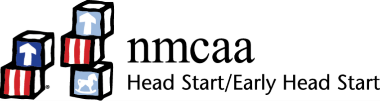 SundayMondayTuesdayWednesdayThursdayFridaySaturdaySing songs with your toddler that you sang as a child. March around the house, or play follow the leader to the tunes. Provide stickers or tape for your toddler to place on paper. This will support their fine motor development. Find a soft ball or make one by crumpling up paper for your child to throw back and forth with you. Use a bucket to have your child practice throwing the ball into. Provide opportunities for your child to dress herself. Let her zip her own jacket up or pull up her pants. Lay out a few board books in front of your child and see if he will turn the pages on his own or point to pictures. Talk to your child about what he sees in his books. Play upbeat music that your child enjoys. Have fun dancing around the room with her. With your parental supervision, provide a small bowl with no more than an inch of water. Provide a clean sponge for your child to practice squeezing the water out of. Add in measuring cups to pour. 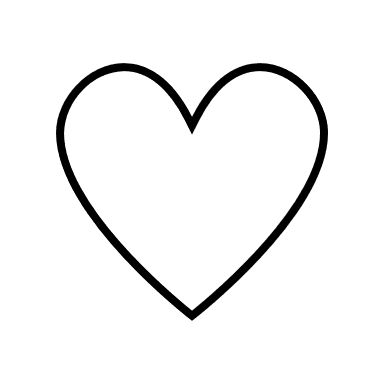 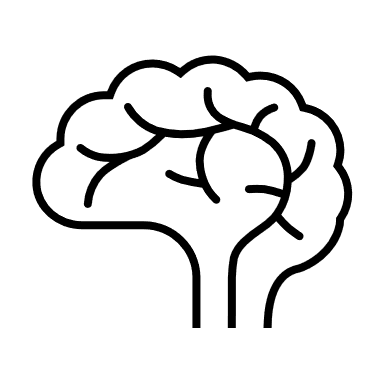 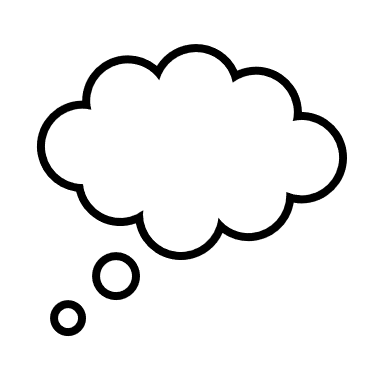 Pat Activity: March to the DrummerPat Activity:  Write a letterPat Activity:  Yarn Ball FunPat Activity:   Zip and OpenPat Activity: Note Card BookPat Activity:  March to the DrummerPat Activity:  Paper Play ___________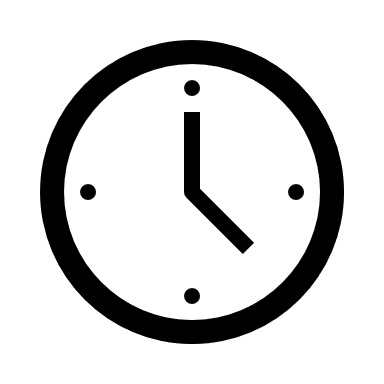 Estimated: 10 minutes___________Estimated: 10 minutes___________Estimated: 5 minutes___________Estimated: 5 minutes___________Estimated: 10 minutes___________Estimated: 5 minutes___________Estimated:10 minutes